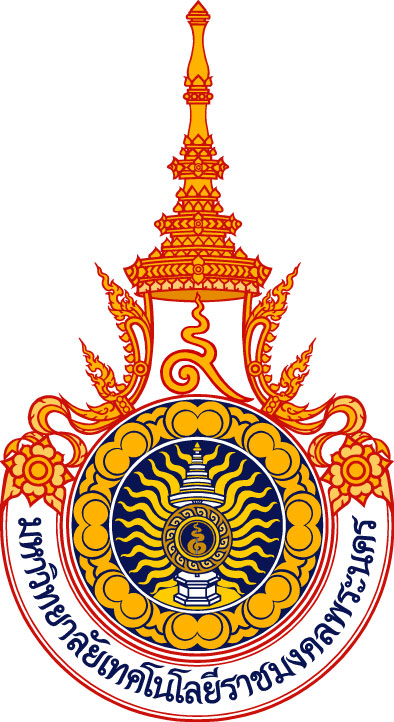 แฟ้มสะสมผลงาน (Portfolio)  ข้าราชการฯ		  พนักงานมหาวิทยาลัย ตำแหน่งผู้บริหารคณะอุตสาหกรรมสิ่งทอและออกแบบแฟชั่นมหาวิทยาลัยเทคโนโลยีราชมงคลพระนคร รอบที่ 1 (1 ต.ค. ............ ถึง 31 มี.ค. ............) รอบที่ 2 (1 เม.ย. ........... ถึง 30 ก.ย. ............)ชื่อ………………………………………………………………….นามสกุล………………………………………………………….ตำแหน่ง.....................................................................ปีงบประมาณ พ.ศ. ..............................ส่วนที่ 1 ข้อมูลส่วนตัว1. ประวัติส่วนตัวชื่อ – สกุล (นาย/นาง/นางสาว)..................................................................................................................................ชื่อ – สกุล ภาษาอังกฤษ (Mr./Miss/Mrs.).................................................................................................................เลขที่บัตรประจำตัวประชาชน  ----เกิดวันที่.................... เดือน................................................................. พ.ศ. ................................ อายุ ..................ปีหมู่โลหิต........................... สัญชาติ............................... เชื้อชาติ............................... ศาสนา..................................... ที่อยู่ปัจจุบัน บ้านเลขที่....................... หมู่............. ตรอก/ซอย.................................................................................ถนน............................................................................... แขวง/ตำบล.........................................................................เขต/อำเภอ....................................................................... จังหวัด..............................................................................รหัสไปรษณีย์................................... โทรศัพท์บ้าน/มือถือ..........................................................................................E-mail.........................................................................................................................................................................ชื่อบิดา........................................................................... ชื่อมารดา............................................................................สถานภาพ	  โสด	  สมรส	  หม้าย	  หย่าชื่อคู่สมรส....................................................................................................................................................................ที่ทำงานคู่สมรส.......................................................................................... โทรศัพท์.................................................เริ่มปฏิบัติงานวันที่.................... เดือน................................................................. พ.ศ. .............................................ในตำแหน่ง...................................................................... โดยได้รับค่าตอบแทนอัตรา.........................................บาทปัจจุบันดำรงตำแหน่ง................................................................ ได้รับค่าตอบแทนอัตรา....................................บาท2. ประวัติการศึกษา3. ประวัติการขาด ลา มาสาย4. ประวัติการต่อสัญญาจ้าง5. ประสบการณ์การทำงานส่วนที่ 2 ภาระงานในความรับผิดชอบ และการพัฒนาตนเอง1. ภาระงานหลัก / ผลสัมฤทธิ์ของงาน (องค์ประกอบที่ 1)2. งานอื่น ๆ หรืองานที่ได้รับมอบหมาย/การเข้าร่วม หรือมีส่วนร่วมในกิจกรรมของหน่วยงาน/มหาวิทยาลัย      (20 คะแนน)งานที่ได้รับมอบหมาย (คำสั่งต่าง ๆ)การพัฒนาตนเอง (การประชุม/อบรม/สัมมนา)งานอื่น ๆ		ขอรับรองว่าข้อความข้างต้นเป็นความจริงทุกประการ					ลงชื่อ........................................................				      	       (.......................................................)					ตำแหน่ง....................................................					วันที่...........เดือน....................................พ.ศ. ................ความเห็นของผู้ประเมิน ตามสายงานบังคับบัญชา	จุดเด่น.......................................................................................................................................................................................................................................................................................................................................................................................................................................................................................................................................................................................................................................................................................................................	จุดที่ควรพัฒนา........................................................................................................................................................................................................................................................................................................................................................................................................................................................................................................................................................................................................................................................................................................						ลงชื่อ.......................................................ผู้ประเมิน						      (.....................................................)						ตำแหน่ง คณบดีคณะอุตสาหกรรมสิ่งทอและออกแบบแฟชั่น					วันที่.........เดือน.................................พ.ศ...................คุณวุฒิสาขาวิชาปีที่สำเร็จสถานศึกษาประเทศปีงบประมาณลาป่วยลาป่วยลากิจส่วนตัวลากิจส่วนตัวสาย (ครั้ง)ลาคลอดอื่น ๆปีงบประมาณครั้งวันครั้งวันสาย (ครั้ง)ลาคลอดอื่น ๆ.......................................ครั้ง...............วัน.......................................ครั้ง...............วัน.......................................ครั้ง...............วันระยะเวลาการทำสัญญาจ้างครั้งที่วัน/เดือน/ปีที่เริ่มต้นวัน/เดือน/ปีที่สิ้นสุดเลขที่คำสั่ง1.  3 ปีงบประมาณ2.  4 ปีงบประมาณ3.  6 ปีงบประมาณ4.  จนเกษียณอายุราชการปี พ.ศ.ปี พ.ศ.ตำแหน่งชื่อหน่วยงานสถานที่ตั้งจากถึงตำแหน่งชื่อหน่วยงานสถานที่ตั้งลำดับที่ตัวชี้วัด / เกณฑ์การประเมินหมายเหตุ1.1ร้อยละของงานที่ปฏิบัติตามเกณฑ์มาตรฐานหรืองานที่ได้รับมอบหมาย (20 คะแนน)............................................................................................................................................................................................................................................................................................................................................................................................................................................................................................................................................................................................1.2ระดับความสำเร็จในการทำงานตามภาระงาน (ข้อมูลจาก SAR/การใช้งบประมาณ/PART)(20 คะแนน)............................................................................................................................................................................................................................................................................................................................................................................................................................................................................................................................................................................................1.3ร้อยละของภาระงานที่ได้รับมอบหมายเสร็จทันเวลาที่กำหนด (20 คะแนน)............................................................................................................................................................................................................................................................................................................................................................................................................................................................................................................................................................................................1.4ร้อยละของการบรรลุเป้าหมายตามแผน (20 คะแนน)............................................................................................................................................................................................................................................................................................................................................................................................................................................................................................................................................................................................1.5ระดับความพึงพอใจของผู้ที่มีส่วนได้ส่วนเสีย (20 คะแนน)............................................................................................................................................................................................................................................................................................................................................................................................................................................................................................................................................................................................ลำดับที่คำสั่งที่/ลงวันที่หน้าที่ที่ได้รับมอบหมายผลการดำเนินงานลำดับที่โครงการ / กิจกรรมวันที่หน่วยงานที่จัดสถานที่จัดว/ด/ปโครงการ / กิจกรรมสถานที่